Klasa 7d (dziewczyny) lekcja dn. 16.04.2020dzień dobry!!!jak tam u Was??Ćwiczycie coś?? Tabelki z wyzwaniem uzupełnione???kto ma to proszę wysyłać mi na pocztę a.szafnicka5@o2.pl .Oczywiście zachęcam do wysyłania zdjęć jak ładnie wykonujecie ćwiczenie.Temat : Kształtowanie siły mięśni RR. I NN.Pamiętajcie wykonać najpierw lekką rozgrzewkę; krążenia  Rąk , tułowia w miejscu , skip A i C, rozciąganie wystarczą 2-3 ćwiczenia.https://www.youtube.com/watch?v=7znb_W0GWUE Do tych ćwiczeń potrzebne Wam będą dwie butelki 0,5l .lub 1,5 l. zależy od Was.Ćwiczymy 20s. 10 s. przerwy . Ćwiczenia :Bieg w miejscu trzymając butelki w rękach.Pajacyki unosimy RR w górę.W staniu wykonujemy skręty tułowia, butelki trzymamy na wysokości klatki piersiowejPrzeskoki ,naprzemienne ,butelki  są w rękachW staniu uginamy ramiona ,następnie wyciskamy butelki nad głowąW staniu unoszenie ramion do przodu, opuszczamy bokiemWykonujemy półprzysiad z  jednoczesnym wyciskaniem butelek nad głowę Butelki kładziemy na podłodze i wykonujemy slalom  bokiem między nimiWykonujemy półprzysiad z półobrotem dotykając butelkiLeżenie tyłem butelkę trzymamy między stopami ,butelkę przenosimy z rąk do nógStoimy przed butelką ,wykonując półprzysiad dotykamy butelkiSiad równoważny ,wykonujemy skręty 20 razy lub 20s. pracyW staniu  prostujemy ramiona zza głową 15 razy lub 20s. pracyW siad równoważny prostujemy jednocześnie nogi i ręce w góręLeżenie przodem ,ręce nad głową, podnosimy rękoma butelkę z jednoczesnym wznosem nóg ,następnie robimy pompkę T :Wzmacniamy mm. Brzucha – ćwiczenia pilatesĆwiczenia :  wykonujemy każde ćw. 20 razyW siadzie opieramy się na przedramionach  na podłożu naprzemiennie unosimy   nogiPozycja wyjściowa ,jak w poprzednim ćwiczeniu , prostowanie nógW leżeniu wykonujemy „rowerek ‘ z jednoczesnym dotykaniem łokieć dotyka przeciwnego kolana 20 razy na stronęLeżenie tyłem ,łopatki są oderwane od podłoża ,tułów jest nieruchomo, wykonujemy naprzemienne wymachy nóg ,staramy się kolanem dotknąć czołaLeżenie tyłem ,nogi uniesione  i wyprostowane ,wykonujemy skony dłonie zbliżamy do stópLeżenie tyłem ,nogi szeroko, wykonujemy spięcia Leżenie tyłem ,ręce uniesione zza głową ,nogi ,proste. przyciągamy nogi i ręce do klatki piersiowej.Rozciąganie :Dłonie ułożone na wysokości kl. Piersiowej ,unosimy tułów z wyprostem rąk .3 razy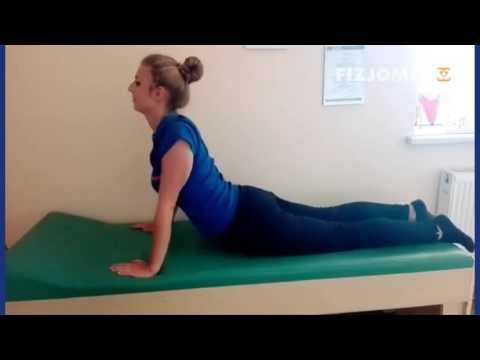 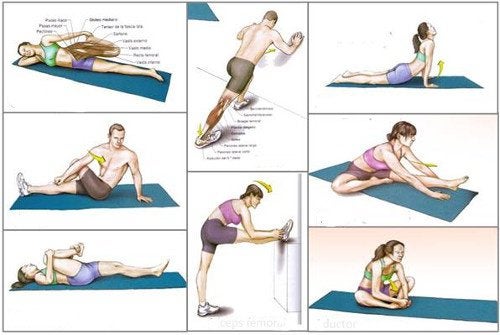  Proszę wykonać 4-5 ćwiczeń z rysunku ,ćwiczenia na rozciąganie nóg.Rysunek z panem u góry na środku ,opiera się o ścianę i jedną nogę odstawia w tył nie odrywając stopy, robicie do tzw. pierwszego bólu i przytrzymujecie 6-8 . dwa razy na każdą nogę.